Dobrý den, tímto potvrzuji akceptaci objednávky pro zákazníka Střední průmyslová škola stavební a Obchodní akademie arch. Jana Letzela, Náchod, IČ 06668275.Společnost O2 Czech Republic a.s. i nadále pokračuje v dodávkách mobilních a pevných služeb dle Rámcové dohody o poskytování mobilních a pevných hlasových a datových telekomunikačních služeb a souvisejících služeb a dodávek uzavřené 10. 11. 2022 na základě výsledku zadávacího řízení veřejné zakázky s názvem: „Poskytování telekomunikačních služeb pro Královéhradecký kraj“, uveřejněné ve Věstníku veřejných zakázek pod evidenčním číslem Z2022-025299.Děkuji a s přáním příjemného dne.
| O2 Czech Republic a.s.Account ManagerZa Brumlovkou 266/2, 140 22 Praha 4 - MichleP +420 Linka pro firemní zákazníky:800 111 777 (nebo *77 z mobilního telefonu)www.o2.cz/firmy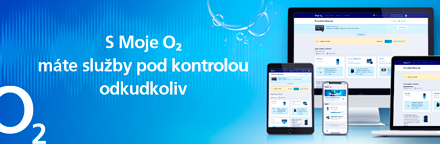 

Obsah této zprávy má výlučně komunikační charakter. Nepředstavuje návrh na uzavření smlouvy či na její změnu ani přijetí případného návrhu. Smlouvy či jejich změny jsou společností O2 Czech Republic a.s. uzavírány v písemné formě nebo v podobě a postupem podle příslušných všeobecných podmínek společnosti O2 Czech Republic a.s., a pokud jsou dohodnuty všechny náležitosti. Smlouvy jsou uzavírány oprávněnou osobou na základě písemného pověření. Smlouvy o smlouvě budoucí jsou uzavírány výhradně v písemné formě, vlastnoručně podepsané nebo s uznávaným elektronickým podpisem. Podmínky, za nichž O2 Czech Republic a.s. přistupuje k jednání o smlouvě a jakými se řídí, jsou dostupné zde.

The content of this message is intended for communication purposes only. It does neither represent any contract proposal, nor its amendment or acceptance of any potential contract proposal. O2 Czech Republic a.s. concludes contracts or amendments thereto in a written form or in the form and the procedure in accordance with relevant general terms and conditions of O2 Czech Republic a.s., if all requirements are agreed. Contracts are concluded by an authorized person entitled on the basis of a written authorization. Contracts on a future contract are concluded solely in a written form, self-signed or signed by means of an advanced electronic signature. The conditions under which O2 Czech Republic a.s. negotiates contracts and under which it proceeds are available here.Předmět:Poskytování telekomunikačních služeb pro Královéhradecký krajDatum:Mon, 5 Dec 2022 11:46:46 +0000Od:Komu: